Об утверждении Положения о порядкестимулирования труда муниципальныхслужащих администрации Приволжского сельского поселения Мариинско-Посадского районаРуководствуясь законом Чувашской Республики от 5 октября 2007 года № 62 «О муниципальной службе в Чувашской Республике», Собрание депутатов Приволжского сельского поселения Мариинско-Посадского района Чувашской Республики  р е ш и л о:1. Утвердить Положение о порядке стимулирования труда муниципальных служащих администрации Приволжского сельского поселения Мариинско-Посадского района согласно приложению.2. Настоящее решение вступает в силу после его официального опубликования в муниципальной газете «Посадский вестник».Глава Приволжского сельского поселения 	                                         Э.В.Чернов								 Приложениек решению Собрания депутатов Приволжского сельского поселения Мариинско-Посадского района от 25 марта 2021 г. № С-7/3 Положение
о порядке стимулирования труда муниципальных служащих администрации Приволжского сельского поселения Мариинско-Посадского районаНастоящее Положение о порядке стимулирования труда муниципальных служащих администрации Приволжского сельского поселения Мариинско-Посадского района (далее – Положение) определяет порядок стимулирования труда муниципальных служащих администрации Приволжского сельского поселения Мариинско-Посадского района, кроме технического персонала.I. Порядок и условия выплаты денежного поощрения (премии)по итогам работы за месяц, квартал1.1. Выплата денежного поощрения (премии) по итогам работы за месяц, квартал (далее – денежное поощрение) муниципальным служащим администрации Приволжского сельского поселения Мариинско-Посадского района производится в целях усиления их материальной заинтересованности в своевременном и добросовестном исполнении своих должностных обязанностей, повышении качества выполняемой работы и уровня ответственности за порученный участок работы.1.2. Выплата денежного поощрения (премии) муниципальным служащим администрации Приволжского сельского поселения Мариинско-Посадского района производится в пределах фонда оплаты труда по результатам работы за месяц, квартал, а также единовременно. Основными показателями выплаты денежного поощрения являются:результаты работы администрации Приволжского сельского поселения Мариинско-Посадского района;успешное и добросовестное выполнение работниками своих должностных обязанностей;применение в работе современных форм и методов организации труда.1.3. Выплата денежного поощрения является формой материального стимулирования эффективного и добросовестного труда, а также конкретного вклада работника в успешное выполнение задач, стоящих перед администрацией Приволжского сельского поселения Мариинско-Посадского района.1.4. Выплата ежемесячного денежного поощрения за месяц (премия) начисляется работникам в размере месячной нормы из расчета двух окладов на год с учетом фактически отработанного времени в расчетном периоде (16,5 % от должностного оклада).Работники, допустившие в истекшем месяце ненадлежащее исполнение должностных обязанностей или нарушившие трудовую дисциплину, могут быть лишены выплат ежемесячного денежного поощрения полностью или частично на основании распоряжения главы администрации Приволжского сельского поселения Мариинско-Посадского района. 1.5. Выплата денежного поощрения по итогам работы за квартал устанавливаются муниципальным служащим администрации Приволжского сельского поселения Мариинско-Посадского района в пределах выделенного фонда оплаты труда.При определении размера выплаты денежного поощрения работнику основаниями для снижения его размера (не представления к выплате денежного поощрения) являются:несоблюдение установленных сроков для выполнения поручения руководства или должностных обязанностей, некачественное их выполнение при отсутствии уважительных причин;недостаточный уровень исполнительской дисциплины;низкая результативность работы;ненадлежащее качество работы с документами и выполнения поручений руководителей;несоблюдение требований внутреннего трудового распорядка.Работникам, уволенным в период, принятый в качестве расчетного для установления размера денежного поощрения, она за соответствующий период выплачивается за фактически отработанное время и с учетом личного вклада работника в результаты в деятельности администрации Приволжского сельского поселения Мариинско-Посадского района.Работники, поступившие на работу в течение периода, принятого в качестве расчетного для начисления денежного поощрения, могут быть поощрены с учетом их трудового вклада и фактически отработанного времени.Время нахождения работника в ежегодном оплачиваемом отпуске не включается в расчетный период для начисления денежного поощрения.1.6. Единовременная выплата денежного поощрения муниципальным служащим администрации Приволжского сельского поселения Мариинско-Посадского района может осуществляться за выполнение особо важных и ответственных поручений и сложных работ.Единовременная выплата денежного поощрения (премии) устанавливается работникам в конкретном размере распоряжением главы Приволжского сельского поселения Мариинско-Посадского района.1.7. Выплата денежного поощрения по итогам работы за квартал, а также единовременные выплаты денежного поощрения выплачиваются только при наличии экономии фонда оплаты труда, исчисленной нарастающим итогом с начала года по распоряжению главы Приволжского сельского поселения Мариинско-Посадского района.1.8. Денежные средства, предусмотренные годовым фондом оплаты труда по вакантным должностям, могут быть использованы на выплату денежного поощрения другим работникам Приволжского сельского поселения Мариинско-Посадского района Чувашской Республики в пределах выделенного фонда оплаты труда по вакантным должностям.1.9. Размер денежного поощрения конкретному работнику максимальными размерами не ограничивается.1.10. Коэффициент премирования при работе без замечаний оценивается 1,0 (один) балл (100%).1.11. При наличии замечаний и упущений в работе по выполнению условий премирования коэффициент премирования за каждый случай может быть снижен на 0,1 бал (10%). При внесении предложений о снижении коэффициента премирования ниже 1,0 балла к ним прилагаются письменное обоснование причин снижения коэффициента и подтверждающие их документы. Не подлежат денежному поощрению муниципальные служащие администрации Приволжского сельского поселения Мариинско-Посадского района, к которым применено дисциплинарное взыскание в виде выговора в период работы, за который начисляется денежное поощрение, за исключением случаев досрочного снятия дисциплинарного взыскания.1.12. Ежемесячное денежное поощрение (премия) начисляется за фактически отработанное время и выплачивается ежемесячно. Размер премии определяется исходя из доли премии, приходящейся на один рубль фактически начисленной зарплаты за каждый квартал по прилагаемой таблице:Примечание:Х- количество месяцев за расчетный период;*- фактические расходы по ФОТ не включаются суммы отпускных, компенсация за неиспользованный отпуск, пособия матерям до 1.5 лет, выплаченная материальная помощь; сумма авансированной премии;Z- фактическая сумма оплаты труда конкретного работника без учета сумм предусмотренных в примечании.Вновь назначенному работнику премия выплачивается за фактически отработанное время в данном квартале.Полное лишение или частичное снижение премии производится за тот квартал, в котором имели место упущения в работе. Если они были выявлены после выплаты премии, то снижение премии или ее лишение производится за тот квартал, в котором обнаружены упущения.7/3ЧĂВАШ РЕСПУБЛИКИСĔнтĔрвĂрри РАЙОНĚПРИВОЛЖСКИ ПОСЕЛЕНИЙĚНДЕПУТАТСЕН ПУХĂВĚЙЫШĂНУ25 марта 2021 г.  № С-7/3Нерядово ялě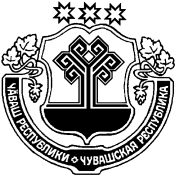 ЧУВАШСКАЯ РЕСПУБЛИКАМАРИИНСКО-ПОСАДСКИЙ РАЙОНСОБРАНИЕ ДЕПУТАТОВПРИВОЛЖСКОГО СЕЛЬСКОГО ПОСЕЛЕНИЯРЕШЕНИЕ25 марта 2021 г. № С-7/3деревня НерядовоГодовой фонд оплаты труда без фонда материальной помощиМесячный фонд оплаты труда без материальной помощи (1/3)Плановый ФОТ за соответствующий период без суммы материальной помощи (2*Х)Кассовый расход по ФОТ за расчетный без суммы материальной помощиФонд премирования (3-4)Фактически начисленная заработная плата за расчетный период без учета показателей в примечании* Доля премии на 1 руб. факт. Начисления за расчетный период заработной платы (5-6)Сумма премии причитающаясяработнику12345678